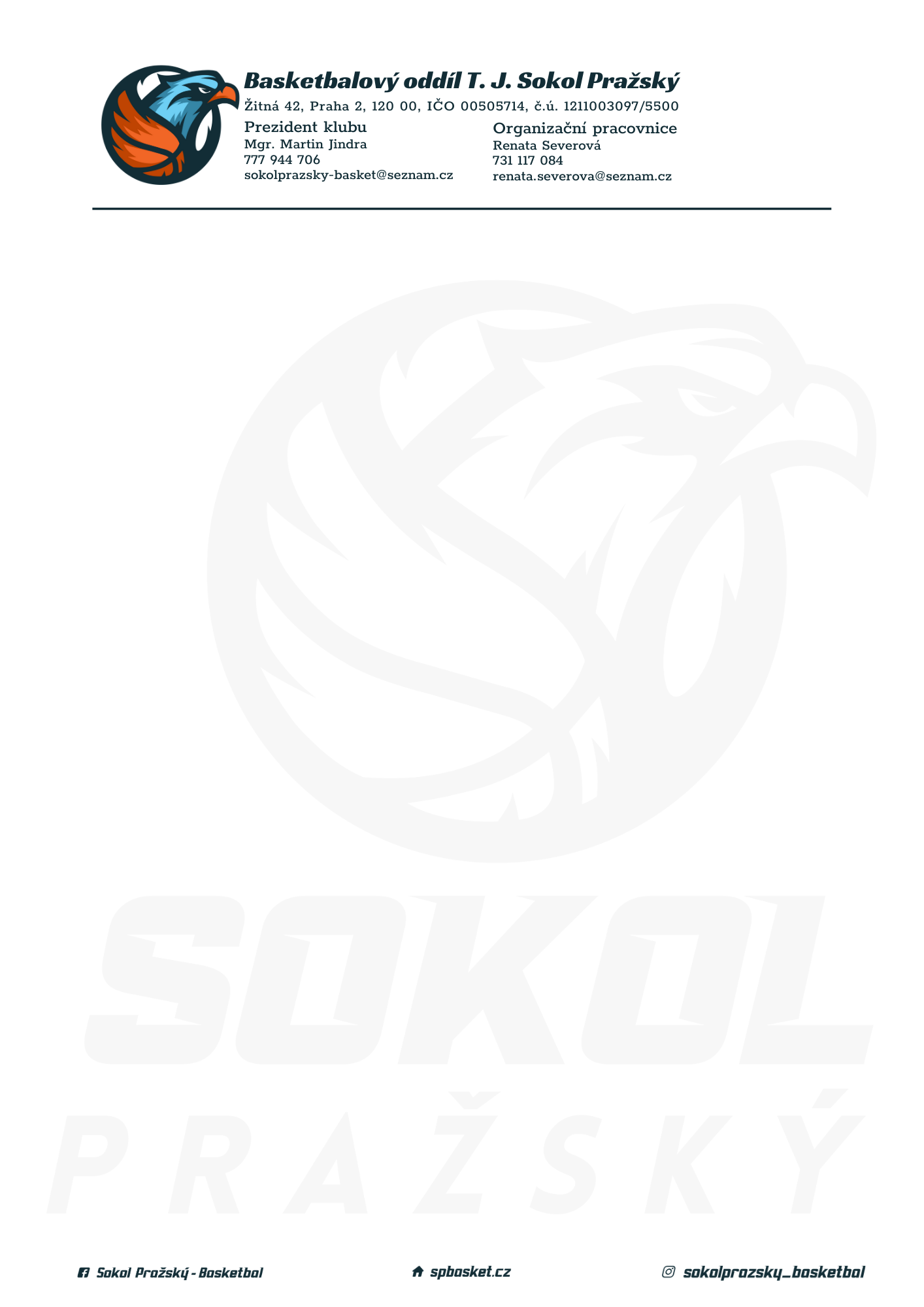 Rozpis turnaje starších minižáků U13, ročník 2009 a mladšíPořadatel: Sokol Pražský Kontaktní osoba: Renata Severová (731117084, renata.severova@seznam.cz) Termín: neděle 5.12.2021Místo: TJ Sokol Pražský, Žitná 42, Praha 2Rozhodčí: deleguje ČABR-P, každé družstvo uhradí jednoho rozhodčího v utkání (300,- Kč)Rozpis utkání:9.30	USK Praha  - T.J. Sokol Pražský  (45.)Startovné na turnaji 300,- Kč/zápasPořadatel dodá hrací míč na turnaj, míče na rozcvičení si přinesou družstva vlastní!Rozdělovník: STK PBS – P. Mondschein Rozhodčí – P. Sušer, R. Treml USK Praha – J. Prágr 